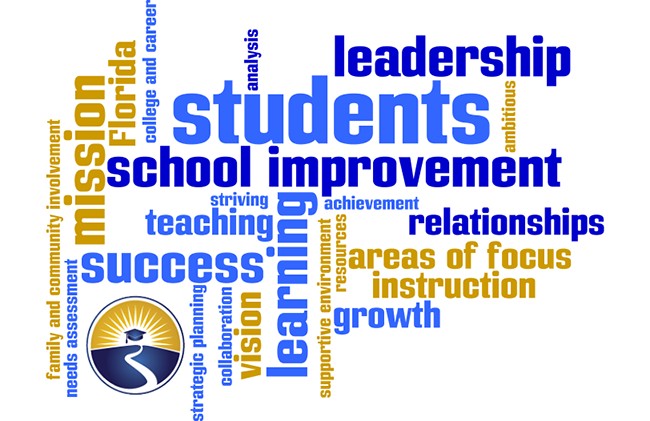 District School Board of Madison CountyGreenville Elementary School2019-20 School Improvement PlanTable of ContentsSchool Demographics	3Purpose and Outline of the SIP	4School Information	5Needs Assessment	8Planning for Improvement	13Title I Requirements	16Budget to Support Goals	18Principal: Yolanda Davis	Start Date for this Principal: 7/1/2019School Board Approval	This plan is pending approval by the Madison County School Board.SIP Authority	Section 1001.42(18), Florida Statutes, requires district school boards to annually approve and require implementation of a Schoolwide Improvement Plan (SIP) for each school in the district that has a school grade of D or F. This plan is also a requirement for Targeted Support and Improvement (TS&I) and Comprehensive Support and Improvement (CS&I) schools pursuant to 1008.33 F.S. and the Every Student Succeeds Act (ESSA).To be designated as TS&I, a school must have one or more ESSA subgroup(s) with a Federal Index below 41%. This plan shall be approved by the district. There are three ways a school can be designated as CS&I:have a school grade of D or Fhave a graduation rate of 67% or lowerhave an overall Federal Index below 41%.For these schools, the SIP shall be approved by the district as well as the Bureau of School Improvement.The Florida Department of Education (FDOE) SIP template meets all statutory and rule requirements for traditional public schools and incorporates all components required for schools receiving Title I funds. This template is required by State Board of Education Rule 6A-1.099811, Florida Administrative Code, for all non-charter schools with a current grade of D or F, or a graduation rate 67% or less. Districts may opt to require a SIP using a template of its choosing    for schools that do not fit the aforementioned conditions. This document was prepared by school and district leadership using the FDOE's school improvement planning web application located at www.floridacims.org.Purpose and Outline of the SIP	The SIP is intended to be the primary artifact used by every school with stakeholders to review data, set goals, create an action plan and monitor progress. The Florida Department of Education encourages schools to use the SIP as a “living document” by continually updating, refining and using the plan to guide their work throughout the year. This printed version represents the SIP as of the “Date Modified” listed in the footer. 	Part I: School Information	School Mission and Vision	Provide the school's mission statementGreenville Elementary School's mission is to provide a safe and challenging learning environment through the use of effective teaching strategies and to inspire students to use their creativity, individuality, and minds to succeed beyond the elementary level.Provide the school's vision statementGreenville Elementary School will produce successful and well-rounded students who are equipped to handle both academic and life challenges with a positive attitude and determination.School Leadership Team	MembershipIdentify the name, email address and position title for each member of the school leadership team:Davis,	Principal YolandaThe job and duties of the principal is to create a positive culture, create a long term plan for student academic success, cultivate leadership inEarly Warning Systems	 Current Year8Monday 7/22/2019Prior Year - As ReportedStudents with two or more indicators	1  2  3  0  0  1  0  0  0  0	0	0	0	7Prior Year - UpdatedStudents with two or more indicators	1  2  3  0  0  1  0  0  0  0	0	0	0	7 	Part II: Needs Assessment/Analysis	ESSA Data	This data has been updated for the 2018-19 school year as of 7/16/2019.Analysis	Data ReflectionAnswer the following reflection prompts after examining any/all relevant school data sources (see guide for examples for relevant data sources).The data with the lowest components were our 3rd Grade ELA Reading (6%) and Math (18%) scores. The contributing factors for such low performance were school dysfunction, an overpopulated classroom environment, and interruption in leadership. The school and district were in turmoil and the district was undecided on closing the school due to school size. During the middle of the academic school year, the school was forced to reduce to one building resulting in the loss of instruction for over a week.Teachers and students were unsure as to what will happen to their jobs and the school. Additionally, the district superintendent resigned in March and our school principal was appointed as Interim Superintendent for the district leaving the school with no leadership.The greatest decline from the previous school year was the third grade ELA and Math scores. The contributing factors for such low performance were school dysfunction, an overpopulated classroom environment, and interruption in leadership. The school and district were in turmoil and the district was undecided on closing the school due to school size. During the middle of the academic school year, the school was forced to reduce to one building resulting in the loss of instruction for over a week. Teachers and students were unsure as to what will happen to the their jobs and their school. Additionally, the district superintendent resigned in March and our school principal was appointed as Interim Superintendent for the district leaving the school with no leadership.The greatest gap when compared to the state average was the third grade ELA Reading (-52%) and Math scores (-44%). The contributing factors for such low performance were school dysfunction, an overpopulated classroom environment, and interruption in leadership. The school and district were in turmoil and the district was undecided on closing the school due to school size. During the middle of the academic school year, the school was forced to reduce to one building resulting in the loss of instruction for over a week. Teachers and students were unsure as to what will happen to the their jobs and their school. Additionally, the district superintendent resigned in March and our school principal was appointed as Interim Superintendent for the district leaving the school with no leadership. Furthermore, the third grade ELA Reading teacher was on medical leave for a duration of six weeks.The data component that showed the most improvement was fifth grade science (44%). The new actions implemented to enhance these scores were contributed to the Science Model that Mrs. Rains used in her class. She used the I do, We do, and You do teachingstrategy. She also contributes the scores to the FCIM activities, Discovery Ed Activities, and Science Quick Picks.One of the greatest areas of potential concern is the third grade class being as though the class is large and they will be testing for the first time. The next area of potential concern is the Kindergarten class based on the size and number of retainees.Increasing proficiency and learning gains in fourth grade ELA and Math.Implementing standard based strategies for Kindergarten.Increase proficiency and learning gains in our Caucasian subgroup. 4.5. 	Part III: Planning for Improvement	Areas of Focus:	State the measureable outcome the school plans to achievePerson responsible for monitoring outcomeEvidence-based StrategyRationale for Evidence-based StrategyThe school plans to achieve a minimum of 25% proficiency in ELA and Math and a minimum of 50% in overall learning gains.Yolanda Davis (yolanda.davis@mcsbfl.us) Differentiated instruction and Kagan strategies.Each strategy ensures students individual needs are met.Differentiated instruction: iReady, Small grouping, and school-wide interventionKagan Strategies: Each strategy will assist in motivating a cooperative learning environment in the classroom.Multi-Sensory-These strategies will assist in enhance student achievement by catering to all students learning styles.Action Step	During mandatory school intervention block, evidence-based strategies will be intentionally implemented by each teacher.District Reading Coach will monitor teacher's implementation of Kagan strategies in the classroom and give specific feedback of teacher effectiveness, and possible suggestions, during bi-weeklyDescriptionPLCs.Students will receive at least 45 minutes a week on iReady in ELA and Math to enhance proficiency in deficient areas.Teacher's will purposely design small group lessons that are data driven.Data will be reported and analyzed monthly to monitor student growth and the effectiveness of the evidence-based strategies.Person Responsible	Yolanda Davis (yolanda.davis@mcsbfl.us)State the measureable outcome the school plans to achievePerson responsible for monitoring outcomeEvidence-based StrategyRationale for Evidence-based StrategyThe school plans to decrease the number of Kindergarten retainees by 20% .Yolanda Davis (yolanda.davis@mcsbfl.us)Saxon Phonics, Flickers, Standard based report cards, Kagan strategies, and Multi-Sensory TrainingSaxon Phonics: Teachers:Flickers:Standard based reports cards:Kagan Strategies: Each strategy will assist in motivating a cooperative learning environment in the classroom.Multi-Sensory-These strategies will assist in enhance student achievement by catering to all students learning styles.Action Step	Standard based reports will provide data throughout the year to report student mastery of standards. Students who are not mastering particular standards during each grading period will receive small group instruction.District Reading Coach will monitor teacher's implementation of Kagan strategies in the classroom and give specific feedback ofDescriptionPerson Responsibleteacher effectiveness, and possible suggestions, during bi-weekly PLCs.Students will receive at least 45 minutes a week on iReady in ELA and Math to enhance proficiency in standards.Teachers will purposely design small group lessons that are data driven.Data will be reported and analyzed monthly to monitor student growth and the effectiveness of the evidence-based strategies.Yolanda Davis (yolanda.davis@mcsbfl.us)State the measureable outcome the school plans to achievePerson responsible for monitoring outcomeEvidence-based StrategyRationale for Evidence-based StrategyThe school plans to increase subgroup proficiency by at least 10%.Yolanda Davis (yolanda.davis@mcsbfl.us)Differentiated instruction, Kagan strategies, and Standard Based Instructional StrategiesEach strategy ensures students individual needs are met.Differentiated instruction: iReady, Small grouping, and school-wide interventionKagan Strategies: Each strategy will assist in motivating a cooperative learning environment in the classroom.Action Step	1. During mandatory school intervention block, evidence-based strategies will be intentionally implemented by each teacher.District Reading Coach will monitor teacher's implementation of Kagan strategies in the classroom and give specific feedback of teacher effectiveness, and possible suggestions, during bi-weeklyDescriptionPLCs.Students will receive at least 45 minutes a week on iReady in ELA and Math to enhance proficiency in deficient areas.Teachers will purposely design small group lessons that are data driven.Data will be reported and analyzed monthly to monitor student growth and the effectiveness of the evidence-based strategies.Person Responsible	Yolanda Davis (yolanda.davis@mcsbfl.us)Additional Schoolwide Improvement Priorities  (optional)	After choosing your Area(s) of Focus, explain how you will address the remaining schoolwide improvement priorities (see the Guidance tab for more information) 	Part IV: Title I Requirements	Describe how the school plans to build positive relationships with parents, families, and other community stakeholders to fulfill the school's mission and support the needs of studentsThe school plans to build positive relationships with parents, families, and other community stakeholders by establishing effective communication through the use of Class Dojo, Facebook and an automated phone service. Additionally, the school will host events, such as Grandparents Day, Donuts for Dad, Muffins for Mom, Fall Carnival, and various holiday programs, that will extend an invitation to show their support to our students. We will also have Parent Family Night where we will discuss student progress and suggestions on how to implement strategies which will assist in student achievement.PFEP Link	The school completes a Parental Involvement Plan (PFEP), which is available at the school site.Describe how the school ensures the social-emotional needs of all students are being met, which may include providing counseling, mentoring and other pupil servicesThe school ensures that the social-emotional needs of all students are met through its utilization of district appointed mental health counselors and outside agencies, such as Apalachee. The school will provide teachers and staff with ongoing mental health training to provide effective support to students as they cope with various social-emotional changes. (Leaps and Kognitio)Describe the strategies the school employs to support incoming and outgoing cohorts of students in transition from one school level to anotherStrategies the school employs to support incoming cohorts of Greenville Elementary School is to partner with the Headstart unit housed at Greenville Elementary School. Kindergarten teachers will have common planning with Headstart teachers to discuss Kindergarten prerequisites. Kindergarten teachers will provide screening to incoming Kindergarten students prior to fall academic school term. The school will also reach out to local Daycare Providers and share with them the prerequisites for Kindergarten. Strategies the school employs to support outgoing cohorts of students at GES is to ensure Fifth Grade students attend orientation at Madison County Central School.Describe the process through which school leadership identifies and aligns all available resources (e.g., personnel, instructional, curricular) in order to meet the needs of all students and maximize desired student outcomes. Include the methodology for coordinating and supplementing federal, state and local funds, services and programs. Provide the person(s) responsible, frequency of meetings, how an inventory of resources is maintained and any problem-solving activities used to determine how to apply resources for the highest impactTier 1:Journey's, Ready, Saxon Phonics (K-2), Great Minds-Eureka Math, McGraw Hill Florida Social Studies (K-5), and Pearson Elevate Florida Science (K-5) Accelerated Reader, and I-Ready.Tier 2:Formative assessments, i-Ready, Saxon Phonics (K-2), I-Ready Teacher Toolbox Interventions, Read Naturally, FCCR Activities, I-Ready, Accelerated ReaderStudents will use i-Ready and progress monitoring data will be reviewed weekly duringPLCs we will look at our Instructional Usage and the Percentage of students passing rate. .Tier 3:1. The toolkit in i-Ready will be used to build fundamental skills that students are missing. The curriculum used will be Journey's, Saxon Phonics (K-2), I-Ready Teacher Toolbox Interventions, Read Naturally, FCCR Activities, and RAVEO.Greenville Elementary School receives support through federal, state, and local programs. Title I, Part A provides basic services to ensure students requiring additional remediation are assisted. Title 1, Part A provides GES with a full time paraprofessional and a full time Highly Qualified Teacher. The full-time paraprofessional works under the supervision of a HQ teacher and provides intensive remediation to those students who need it. Title I, Part A also provides funds for materials and supplies used in the classroom.Title I, Part A also provides school supplies for students who qualify as Students in Transition under the McKinney-Vento Act as part of the homeless qualifications. The Title 1 District Reading Coach visits GES on a bi-weekly (Tuesday) basis in order to work with teachers, to provide information, and bring resources to the teachers that would enhance teaching strategies. In addition to Title 1, Part A, GES students participate in the Boys and Girls Club after school which is funded through a grant provided by the 21st Century Program from the Florida Department of Education.Describe the strategies the school uses to advance college and career  awareness, which may include establishing partnerships with business, industry or community organizationsGreenville Elementary School will participate in a Career Fair that is annually planned and executed by the School Advisory Council and community partners. Professionals from the local community will be invited to attend and present different job opportunities to the students. The Career Fair will express the importance of obtaining a college education to our students. 	Part V: Budget	2019-20 Status(per MSID File)ActiveSchool Type and Grades Served(per MSID File)Elementary School PK-5Primary Service Type(per MSID File)K-12 General Education2018-19 Title I SchoolYes2018-19 Economically Disadvantaged (FRL) Rate (as reported on Survey 3)100%2018-19 ESSA Subgroups Represented(subgroups with 10 or more students) (subgroups in orange are below the federal threshold)Black/African American Students Economically Disadvantaged Students White StudentsSchool Grade2018-19: C2017-18: B2016-17: CSchool Grades History2015-16: B2014-15: F2013-14: F2019-20 School Improvement (SI) Information*2019-20 School Improvement (SI) Information*SI RegionNorthwestRegional Executive DirectorJef f SewellTurnaround Option/CycleYearSupport TierNOT IN DAESSA StatusTS&I* As defined under Rule 6A-1.099811, Florida Administrative Code. For more information, click here.* As defined under Rule 6A-1.099811, Florida Administrative Code. For more information, click here.K123456789101112Number of students enrolled2420172417220000000124Attendance below 90 percent01000000000001One or more suspensions00012000000003Course failure in ELA or Math713020000000013Level 1 on statewide assessment000075000000012K 1 2 3 4 5 6 7 8 9101112Students with two or more indicators0 1 0 0 2 0 0 0 0 00003K123456789101112Retained Students: Current Year1013000000000014Students retained two or more times00001000000001K123456789101112Attendance below 90 percent156310000000016One or more suspensions046002000000012Course failure in ELA or Math42000000000006Level 1 on statewide assessment00001300000004K123456789101112Attendance below 90 percent156310000000016One or more suspensions046002000000012Course failure in ELA or Math42000000000006Level 1 on statewide assessment00001300000004School DataPlease note that the district and state averages shown here represent the averages for similar school types (elementary, middle, high school, or combination schools).School DataPlease note that the district and state averages shown here represent the averages for similar school types (elementary, middle, high school, or combination schools).School DataPlease note that the district and state averages shown here represent the averages for similar school types (elementary, middle, high school, or combination schools).School DataPlease note that the district and state averages shown here represent the averages for similar school types (elementary, middle, high school, or combination schools).School DataPlease note that the district and state averages shown here represent the averages for similar school types (elementary, middle, high school, or combination schools).School DataPlease note that the district and state averages shown here represent the averages for similar school types (elementary, middle, high school, or combination schools).School DataPlease note that the district and state averages shown here represent the averages for similar school types (elementary, middle, high school, or combination schools).School Grade Component201920192019201820182018School Grade ComponentSchoolDistrictStateSchoolDistrictStateELA Achievement44%52%57%68%64%56%ELA Learning Gains41%50%58%63%60%55%ELA Lowest 25th Percentile0%49%53%0%50%48%Math Achievement40%57%63%79%74%62%Math Learning Gains31%49%62%48%57%59%Math Lowest 25th Percentile0%43%51%0%44%47%Science Achievement54%56%53%13%48%55%EWS Indicators as Input Earlier in the SurveyEWS Indicators as Input Earlier in the SurveyEWS Indicators as Input Earlier in the SurveyEWS Indicators as Input Earlier in the SurveyEWS Indicators as Input Earlier in the SurveyEWS Indicators as Input Earlier in the SurveyEWS Indicators as Input Earlier in the SurveyEWS Indicators as Input Earlier in the SurveyIndicatorGrade Level (prior year reported)Grade Level (prior year reported)Grade Level (prior year reported)Grade Level (prior year reported)Grade Level (prior year reported)Grade Level (prior year reported)TotalIndicatorK12345TotalNumber of students enrolled24 (0)20 (0)17 (0)24 (0)17 (0)22 (0)124 (0)Attendance below 90 percent0 (1)1 (5)0 (6)0 (3)0 (1)0 (0)1 (16)One or more suspensions0 (0)0 (4)0 (6)1 (0)2 (0)0 (2)3 (12)Course failure in ELA or Math7 (4)1 (2)3 (0)0 (0)2 (0)0 (0)13 (6)Level 1 on statewide assessment0 (0)0 (0)0 (0)0 (0)7 (1)5 (3)12 (4)Grade Level DataNOTE: This data is raw data and includes ALL students who tested at the school. This is not school grade data.NOTE: An asterisk (*) in any cell indicates the data has been suppressed due to fewer than 10 students tested, or all tested students scoring the same.Grade Level DataNOTE: This data is raw data and includes ALL students who tested at the school. This is not school grade data.NOTE: An asterisk (*) in any cell indicates the data has been suppressed due to fewer than 10 students tested, or all tested students scoring the same.Grade Level DataNOTE: This data is raw data and includes ALL students who tested at the school. This is not school grade data.NOTE: An asterisk (*) in any cell indicates the data has been suppressed due to fewer than 10 students tested, or all tested students scoring the same.Grade Level DataNOTE: This data is raw data and includes ALL students who tested at the school. This is not school grade data.NOTE: An asterisk (*) in any cell indicates the data has been suppressed due to fewer than 10 students tested, or all tested students scoring the same.Grade Level DataNOTE: This data is raw data and includes ALL students who tested at the school. This is not school grade data.NOTE: An asterisk (*) in any cell indicates the data has been suppressed due to fewer than 10 students tested, or all tested students scoring the same.Grade Level DataNOTE: This data is raw data and includes ALL students who tested at the school. This is not school grade data.NOTE: An asterisk (*) in any cell indicates the data has been suppressed due to fewer than 10 students tested, or all tested students scoring the same.Grade Level DataNOTE: This data is raw data and includes ALL students who tested at the school. This is not school grade data.NOTE: An asterisk (*) in any cell indicates the data has been suppressed due to fewer than 10 students tested, or all tested students scoring the same.ELAELAELAELAELAELAELAGradeYearSchoolDistrictSchool- DistrictComparisonStateSchool- StateComparison0320196%40%-34%58%-52%2018100%55%45%57%43%Same Grade ComparisonSame Grade Comparison-94%Cohort ComparisonCohort Comparison04201981%50%31%58%23%201879%48%31%56%23%Same Grade ComparisonSame Grade Comparison2%Cohort ComparisonCohort Comparison-19%05201944%46%-2%56%-12%201829%38%-9%55%-26%Same Grade ComparisonSame Grade Comparison15%Cohort ComparisonCohort Comparison-35%MATHMATHMATHMATHMATHMATHMATHGradeYearSchoolDistrictSchool- DistrictComparisonStateSchool- StateComparison03201918%45%-27%62%-44%2018100%60%40%62%38%Same Grade ComparisonSame Grade Comparison-82%Cohort ComparisonCohort Comparison04201943%51%-8%64%-21%201879%56%23%62%17%Same Grade ComparisonSame Grade Comparison-36%Cohort ComparisonCohort Comparison-57%05201956%44%12%60%-4%201853%44%9%61%-8%Same Grade ComparisonSame Grade Comparison3%Cohort ComparisonCohort Comparison-23%SCIENCESCIENCESCIENCESCIENCESCIENCESCIENCESCIENCEGradeYearSchoolDistrictSchool- DistrictComparisonStateSchool- StateComparison05201956%42%14%53%3%201812%38%-26%55%-43%Same Grade ComparisonSame Grade Comparison44%Cohort ComparisonCohort ComparisonSubgroup DataSubgroup DataSubgroup DataSubgroup DataSubgroup DataSubgroup DataSubgroup DataSubgroup DataSubgroup DataSubgroup DataSubgroup DataSubgroup Data2019 SCHOOL GRADE COMPONENTS BY SUBGROUPS2019 SCHOOL GRADE COMPONENTS BY SUBGROUPS2019 SCHOOL GRADE COMPONENTS BY SUBGROUPS2019 SCHOOL GRADE COMPONENTS BY SUBGROUPS2019 SCHOOL GRADE COMPONENTS BY SUBGROUPS2019 SCHOOL GRADE COMPONENTS BY SUBGROUPS2019 SCHOOL GRADE COMPONENTS BY SUBGROUPS2019 SCHOOL GRADE COMPONENTS BY SUBGROUPS2019 SCHOOL GRADE COMPONENTS BY SUBGROUPS2019 SCHOOL GRADE COMPONENTS BY SUBGROUPS2019 SCHOOL GRADE COMPONENTS BY SUBGROUPS2019 SCHOOL GRADE COMPONENTS BY SUBGROUPSSubgroupsELAAch.ELA LGELA LGL25%Math Ach.Math LGMath LGL25%Sci Ach.SSAch.MSAccel.Grad Rate2016-17C & C Accel2016-17BLK4742423160WHT3030FRL44484136552018 SCHOOL GRADE COMPONENTS BY SUBGROUPS2018 SCHOOL GRADE COMPONENTS BY SUBGROUPS2018 SCHOOL GRADE COMPONENTS BY SUBGROUPS2018 SCHOOL GRADE COMPONENTS BY SUBGROUPS2018 SCHOOL GRADE COMPONENTS BY SUBGROUPS2018 SCHOOL GRADE COMPONENTS BY SUBGROUPS2018 SCHOOL GRADE COMPONENTS BY SUBGROUPS2018 SCHOOL GRADE COMPONENTS BY SUBGROUPS2018 SCHOOL GRADE COMPONENTS BY SUBGROUPS2018 SCHOOL GRADE COMPONENTS BY SUBGROUPS2018 SCHOOL GRADE COMPONENTS BY SUBGROUPS2018 SCHOOL GRADE COMPONENTS BY SUBGROUPSSubgroupsELAAch.ELA LGELA LGL25%Math Ach.Math LGMath LGL25%Sci Ach.SSAch.MSAccel.Grad Rate2015-16C & C Accel2015-16BLK7169774215FRL7065805015ESSA Federal IndexESSA Federal IndexESSA Category (TS&I or CS&I)TS&IOVERALL Federal Index – All Students42OVERALL Federal Index Below 41% All StudentsNOTotal Number of Subgroups Missing the Target1Progress of English Language Learners in Achieving English Language ProficiencyTotal Points Earned for the Federal Index210Total Components for the Federal Index5Percent Tested100%Subgroup DataSubgroup DataStudents With DisabilitiesStudents With DisabilitiesFederal Index - Students With DisabilitiesStudents With Disabilities Subgroup Below 41% in the Current Year?N/ANumber of Consecutive Years Students With Disabilities Subgroup Below 32%0English Language LearnersEnglish Language LearnersFederal Index - English Language LearnersEnglish Language Learners Subgroup Below 41% in the Current Year?N/ANumber of Consecutive Years English Language Learners Subgroup Below 32%0Asian StudentsAsian StudentsFederal Index - Asian StudentsAsian StudentsAsian StudentsAsian Students Subgroup Below 41% in the Current Year?N/ANumber of Consecutive Years Asian Students Subgroup Below 32%0Black/African American StudentsBlack/African American StudentsFederal Index - Black/African American Students44Black/African American Students Subgroup Below 41% in the Current Year?NONumber of Consecutive Years Black/African American Students Subgroup Below 32%0Hispanic StudentsHispanic StudentsFederal Index - Hispanic StudentsHispanic Students Subgroup Below 41% in the Current Year?N/ANumber of Consecutive Years Hispanic Students Subgroup Below 32%0Multiracial StudentsMultiracial StudentsFederal Index - Multiracial StudentsMultiracial Students Subgroup Below 41% in the Current Year?N/ANumber of Consecutive Years Multiracial Students Subgroup Below 32%0Native American StudentsNative American StudentsFederal Index - Native American StudentsNative American Students Subgroup Below 41% in the Current Year?N/ANumber of Consecutive Years Native American Students Subgroup Below 32%0Pacific Islander StudentsPacific Islander StudentsFederal Index - Pacific Islander StudentsPacific Islander Students Subgroup Below 41% in the Current Year?N/ANumber of Consecutive Years Pacific Islander Students Subgroup Below 32%0White StudentsWhite StudentsFederal Index - White Students30White Students Subgroup Below 41% in the Current Year?YESNumber of Consecutive Years White Students Subgroup Below 32%1Economically Disadvantaged StudentsEconomically Disadvantaged StudentsFederal Index - Economically Disadvantaged Students45Economically Disadvantaged Students Subgroup Below 41% in the Current Year?NONumber of Consecutive Years Economically Disadvantaged Students Subgroup Below 32%0#1#1TitleIncreasing proficiency and learning gains in fourth grade ELA andMathRationaleLast year our third grade students scored 6% proficient on the ELAFSA and 18% on the Math FSA.1III.AAreas of Focus: Increasing proficiency and learning gains in fourth grade ELA and Math$0.002III.AAreas of Focus: Implement standard based strategies for Kindergarten.$0.003III.AAreas of Focus: Increase proficiency and learning gains in our Caucasian subgroup.$0.00Total:Total:Total:$0.00